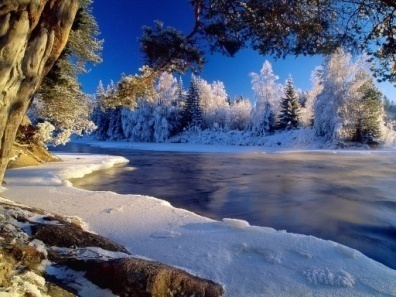 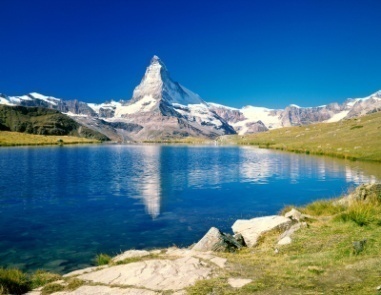 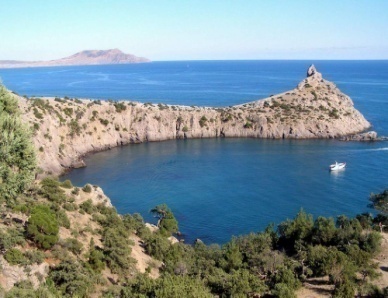 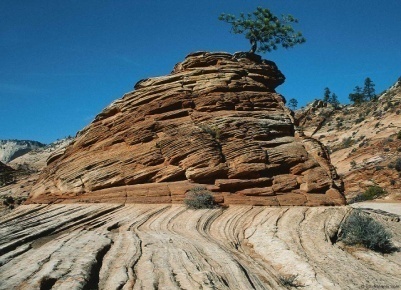            Самые высокие вершины  мира.ВершинаГорная системаВысота, мЭверест (Джомолунгма)Гималаи8850ЧогориКаракорум8611КанченджангаГималаи8598ДхаулагириГималаи8167НангапарбатГималаи8126КонгурКуньлунь7719Тирич-МирГиндукуш7690ГунгашаньСино-Тибетские горы7556пик Исмоила СомониПамир7495пик ПобедыТянь-Шань7439